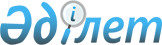 О выделении средств из резерва Правительства Республики КазахстанПостановление Правительства Республики Казахстан от 28 ноября 2014 года № 1259      В соответствии с Законом Республики Казахстан от 3 декабря 2013 года «О республиканском бюджете на 2014 – 2016 годы» и постановлением Правительства Республики Казахстан от 26 февраля 2009 года № 220 «Об утверждении Правил исполнения бюджета и его кассового обслуживания» Правительство Республики Казахстан ПОСТАНОВЛЯЕТ:



      1. Выделить Министерству культуры и спорта Республики Казахстан из резерва Правительства Республики Казахстан, предусмотренного в республиканском бюджете на 2014 год на неотложные затраты, денежные средства в размере 16916700 (шестнадцать миллионов девятьсот шестнадцать тысяч семьсот) тенге для осуществления единовременных выплат спортсменам за высокие результаты на II летних Юношеских Олимпийских играх в городе Нанкин (Китай) и их тренерам согласно приложению в размерах, утвержденных постановлением Правительства Республики Казахстан от 22 октября 2010 года № 1098 «Об утверждении размеров поощрений за высокие результаты членов национальных сборных команд Республики Казахстан на международных соревнованиях».



      2. Министерству финансов Республики Казахстан обеспечить контроль за использованием выделенных средств.



      3. Настоящее постановление вводится в действие со дня его подписания.      Премьер-Министр

      Республики Казахстан                        К. Масимов

Приложение        

к постановлению Правительства

Республики Казахстан   

от 28 ноября 2014 года № 1259

        Спортсмены Республики Казахстан, достигшие высоких

       результатов на II летних Юношеских Олимпийских играх

в городе Нанкин (Китай) и их тренеры (16-28 августа 2014 года)
					© 2012. РГП на ПХВ «Институт законодательства и правовой информации Республики Казахстан» Министерства юстиции Республики Казахстан
				№ п/пФамилия, имя, отчество спортсменаЗанятое местоСумма выплаты в тенгеВид спортаФамилия, имя, отчество тренераСумма выплаты в тенге12345671Жауынтаев Бауыржан Сабыржанұлы1-место1819000Дзюдо

(55 кг.)Қалиұлы

Кален9095002Куатбек Мухамбет Шоханович1-место1819000Вольная борьба

(54 кг.)Бакбергенов Аскар

Дюсенбайұлы9095003Жусупов Аблайхан Кайратович1-место1819000Бокс

(60 кг.)Аманбаев Бауржан Куанышевич9095004Казаков Вадим Юрьевич2-место909500Бокс

(81 кг.)Рыбинский Константин Анатольевич5457005Калиев Жаслан Каирболатович3-место545700Тяжелая атлетика

(77 кг.)Шевченко Сергей Петрович3638006Капустина Татьяна Вячеславовна3-место545700Тяжелая атлетика

(+ 63 кг.)Чурсин Дмитрий Александрович3638007Поливадов Евгений Александрович3-место545700Греко-римская борьба

(69 кг.)Поливадов Александр Валерьевич3638008Гуслякова Виктория Витальевна3-место545700Художественная гимнастика (групповое многоборье)Есикова Екатерина Николаевна3638009Кожахат Амина Руслановна3-место545700Художественная гимнастика (групповое многоборье)Зайнуллина Майя Владимировна36380010Кумарова Нурай Сериккалиевна3-место545700Художественная гимнастика (групповое многоборье)Балгинбаева Меруерт Тулегеновна36380011 Молдахметова Алия Дулатовна3-место545700Художественная гимнастика (групповое многоборье)Старыгина Инга Ивановна36380012Медведева Дарья Александровна3-место545700Художественная гимнастика (групповое многоборье)Ленцикова Людмила Александровна363800